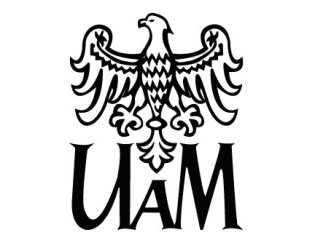 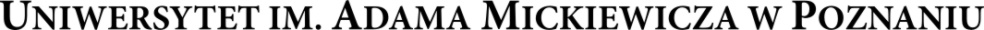 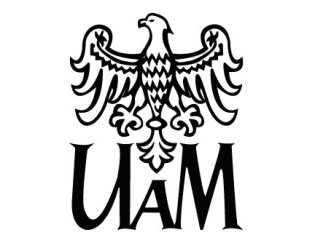 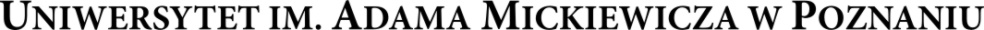 CZĘŚĆ 1 (Wypełnia doktorant/-tka  - czytelnie)Przewodniczący Rady Naukowej Dyscypliny Zwracam się z wnioskiem o wyznaczenie kolejnego promotora / promotora pomocniczego* mojej rozprawy doktorskiej w dyscyplinie: językoznawstwo / literaturoznawstwo lub w dziedzinie nauki: nauki humanistyczne *Na promotora proponuję **:……………………………………………………………………………………………………………Imię i nazwisko,  stopień naukowy……………………………………………………………………………………………………………Miejsce zatrudnienia: pełna nazwa Uczelni / Jednostki naukowejE-mail:…………………………………………………………..   nr tel.:………………………………nr PESEL: ………………………………Na promotora pomocniczego proponuję **:……………………………………………………………………………………………………………Imię i nazwisko,  stopień naukowy……………………………………………………………………………………………………………Miejsce zatrudnienia: pełna nazwa Uczelni / Jednostki naukowejE-mail:…………………………………………………………..   nr tel.:………………………………nr PESEL: ………………………………Uzasadnienie…………………………………………………………………………………………………………………………………………………………………………………………………………………………………………………………………………………………………………………………………………………………………………………………………………………………………………………………………………………………………………………………………………………………………Podpis doktoranta/-tkiCZĘŚĆ 2 (Wypełnia promotor / promotor pomocniczy) ***CZĘŚĆ 3 (Wypełnia dyrektor szkoły doktorskiej szkoły dziedzinowej)Podkreślić właściwe.**Doktorant może przygotować rozprawę doktorską pod opieką: i) promotora, ii) promotorów lub iii) promotora i promotora pomocniczego. Realizacja rozprawy pod opieką promotorów jest zalecana w przypadku badań interdyscyplinarnych. Rolą promotora pomocniczego jest wspieranie doktoranta w jego badaniach naukowych  w porozumieniu z promotorem.***Ustawa Prawo o Szkolnictwie Wyższym i NauceArt. 190 ust. 6.Promotorem nie może zostać osoba, która w okresie ostatnich 5 lat:była promotorem 4 doktorantów, którzy zostali skreśleni z listy doktorantów z powodu negatywnego wyniku oceny śródokresowej, lubsprawowała opiekę nad przygotowaniem rozprawy przez co najmniej 2 osoby ubiegające się o stopień doktora, które nie uzyskały pozytywnych recenzji, o  których mowa w art.191 ust. 1.Ustawa Prawo o Szkolnictwie Wyższym i NauceArt. 183.Nauczyciel akademicki oraz pracownik naukowy nie może bez uzasadnionej przyczyny uchylić się od pełnienia funkcji promotora, promotora pomocniczego, recenzenta w postępowaniu w sprawie nadania stopnia doktora, stopnia doktora habilitowanego lub tytułu profesora, a także funkcji recenzenta, o którym mowa w art. 238 ust. 2.WNIOSEK O WYZNACZENIE PROMOTORALUB PROMOTORA POMOCNICZEGO (powołanie uzupełniające)IMIĘ I NAZWISKO  SZKOŁA DZIEDZINOWASzkoła Nauk o Języku i LiteraturzeWYDZIAŁDYSCYPLINA WYRAŻAM ZGODĘNIE WYRAŻAM ZGODYOŚWIADCZENIE: Oświadczam, że spełniam wymogi Ustawy (art. 190 ust. 6 Ustawy Prawo o Szkolnictwie Wyższym i Nauce) do sprawowania opieki naukowej nad doktorantem mającym przygotować rozprawę doktorską.Data:PODPIS:OŚWIADCZENIE: Oświadczam, że spełniam wymogi Ustawy (art. 190 ust. 6 Ustawy Prawo o Szkolnictwie Wyższym i Nauce) do sprawowania opieki naukowej nad doktorantem mającym przygotować rozprawę doktorską.Data:PODPIS:UZASADNIENIE: Data:PODPIS:UZASADNIENIE: Data:PODPIS:WYRAŻAM ZGODĘNIE WYRAŻAM ZGODYOŚWIADCZENIE: Oświadczam, że spełniam wymogi Ustawy (art. 190 ust. 6 Ustawy Prawo o Szkolnictwie Wyższym i Nauce) do sprawowania opieki naukowej nad doktorantem mającym przygotować rozprawę doktorską.Data:PODPIS:OŚWIADCZENIE: Oświadczam, że spełniam wymogi Ustawy (art. 190 ust. 6 Ustawy Prawo o Szkolnictwie Wyższym i Nauce) do sprawowania opieki naukowej nad doktorantem mającym przygotować rozprawę doktorską.Data:PODPIS:UZASADNIENIE: Data:PODPIS:UZASADNIENIE: Data:PODPIS:REKOMENDACJA POZYTYWNAREKOMENDACJA NEGATYWNAUWAGI FORMALNE:Data:PIECZĘĆ I PODPIS:UWAGI FORMALNE:Data:PIECZĘĆ I PODPIS:UWAGI FORMALNE:Data:PIECZĘĆ I PODPIS:UWAGI FORMALNE:Data:PIECZĘĆ I PODPIS: